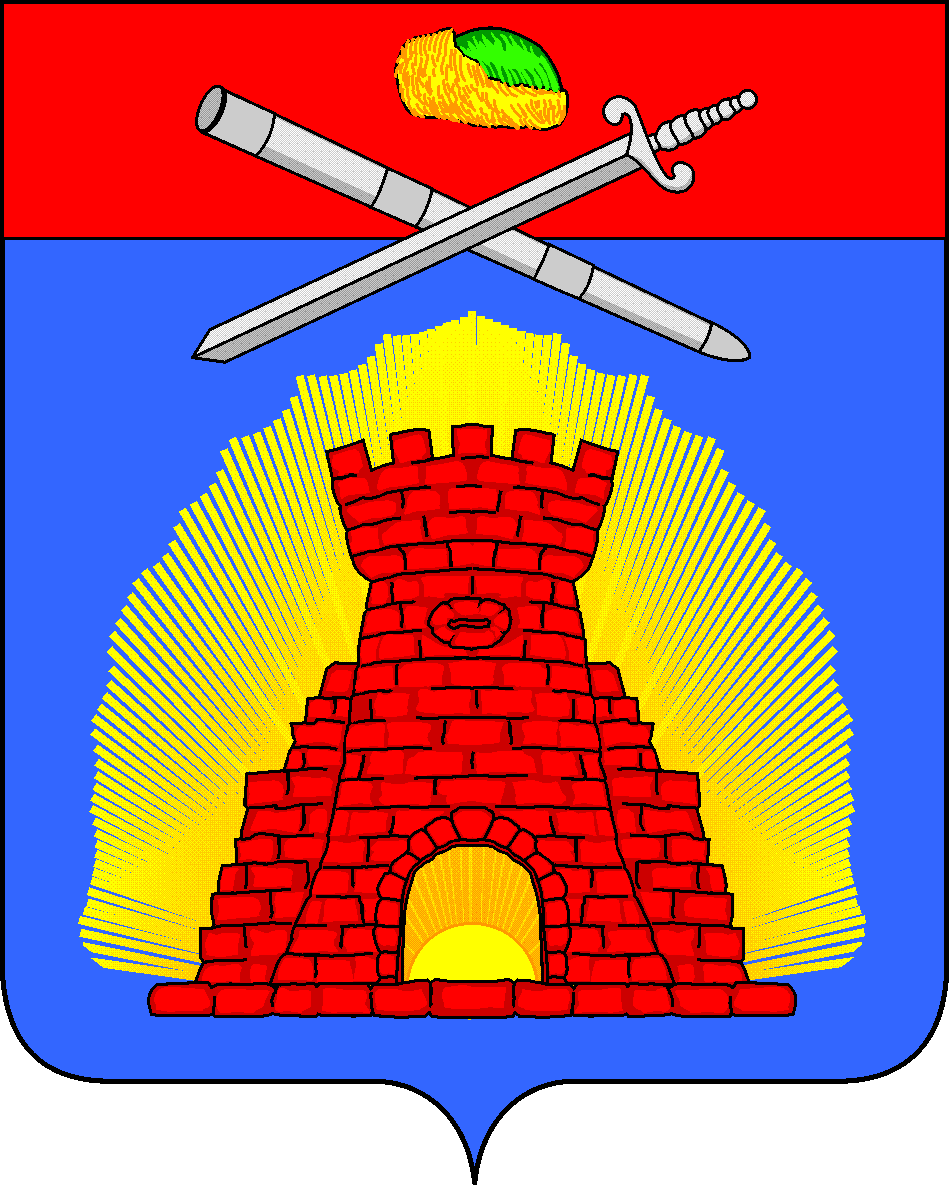                                                                  ПОСТАНОВЛЕНИЕ                                               24.01.2018                   №135/1                          Об утверждении Положения о проверке                       достоверности и полноты сведений,                       представляемых гражданами, претендующим                      на замещение должностей муниципальной                     службы, муниципальными служащими                      администрации городского округа Зарайск                             Московской области, и соблюдения                              муниципальными служащими требований                              к служебному поведению       В соответствии с Федеральным законом от 25.12.2008 №273-ФЗ «О противодействии коррупции», Указом Президента Российской Федерации от 21.09.2009 №1065 «О проверке достоверности и полноты сведений, представляемых гражданами, претендующими на замещение должностей федеральной государственной службы, и федеральными государственными служащими, и соблюдения федеральными государственными служащими требований к служебному поведению», Федеральным законом от 02.03.2007 №25-ФЗ «О муниципальной службе в Российской Федерации», Федеральным законом от 06.10.2003 №131-ФЗ «Об общих принципах организации местного самоуправления в Российской Федерации»                                           ПОСТАНОВЛЯЮ:       1. Утвердить Положение о проверке достоверности и полноты сведений, представляемых гражданами, претендующими на замещение должностей муниципальной службы, муниципальными служащими администрации городского округа Зарайск Московской области, и соблюдения муниципальными служащими требований к служебному поведению (прилагается).2. Признать утратившим силу постановление Главы Зарайского муниципального района от 26.11.2013 №1359/11 «О проверке достоверности и полноты сведений, представляемых гражданами, претендующими на замещение должностей муниципальной службы в органах местного самоуправления Зарайского муниципального района, и муниципальными служащими органов местного самоуправления Зарайского муниципального района, и соблюдения муниципальными служащими Зарайского муниципального района требований к служебному поведению».3. Отделу кадровой работы и муниципальной службы ознакомить должностных лиц администрации городского округа Зарайск Московской области, включенных в перечень должностей муниципальной службы администрации городского округа Зарайск Московской области, при назначении на которые граждане обязаны представлять сведения о своих доходах, об имуществе и обязательствах имущественного характера, а также сведения о доходах, об имуществе и обязательствах имущественного характера своих супруги (супруга) и несовершеннолетних детей и при замещении которых, муниципальные служащие обязаны ежегодно представлять сведения о доходах, расходах, об имуществе и обязательствах имущественного характера, а также сведения о доходах, расходах, об имуществе и обязательствах имущественного характера своих супруги (супруга) и несовершеннолетних детей с настоящим постановлением под роспись.4. Опубликовать настоящее постановление в газете "За новую жизнь» и разместить на официальном сайте администрации городского округа Зарайск Московской области.Глава городского округа  О.А. СынковУтвержденопостановлением Главыгородского округа ЗарайскМосковской областиот 24.01.2018 г. №135/1ПОЛОЖЕНИЕО ПРОВЕРКЕ ДОСТОВЕРНОСТИ И ПОЛНОТЫ СВЕДЕНИЙ, ПРЕДСТАВЛЯЕМЫХ ГРАЖДАНАМИ, ПРЕТЕНДУЮЩИМИ НА ЗАМЕЩЕНИЕ ДОЛЖНОСТЕЙ МУНИЦИПАЛЬНОЙ СЛУЖБЫ, МУНИЦИПАЛЬНЫМИ СЛУЖАЩИМИ АДМИНИСТРАЦИИ ГОРОДСКОГО ОКРУГА ЗАРАЙСК МОСКОВСКОЙ ОБЛАСТИ, И СОБЛЮДЕНИЯ МУНИЦИПАЛЬНЫМИ СЛУЖАЩИМИ ТРЕБОВАНИЙ К СЛУЖЕБНОМУ ПОВЕДЕНИЮ1. Настоящим Положением определяется порядок осуществления проверки:а) достоверности и полноты сведений о доходах, об имуществе и обязательствах имущественного характера, представляемых в соответствии с постановлением Главы городского округа Зарайск от 27 ноября 2017 года №1947/11 «Об утверждении Положения о представлении гражданами, претендующими на замещение должностей муниципальной службы в администрации городского округа Зарайск Московской области, муниципальными служащими администрации городского округа Зарайск Московской области сведений о доходах, расходах, об имуществе и обязательствах имущественного характера»:гражданами, претендующими на замещение должностей муниципальной службы (далее - граждане), на отчетную дату;муниципальными служащими (далее - муниципальные служащие) по состоянию на конец отчетного периода;б) достоверности и полноты сведений, представляемых гражданами при поступлении на муниципальную службу (далее - муниципальная служба) в соответствии с Трудовым кодексом Российской Федерации, Федеральным законом от 02.03.2007 №25-ФЗ «О муниципальной службе в Российской Федерации» и Законом Московской области от 24.07.2007 №137/2007-ОЗ «О муниципальной службе в Московской области»;в) соблюдения муниципальными служащими ограничений и запретов, требований о предотвращении или урегулировании конфликта интересов, исполнения ими обязанностей, установленных Федеральным законом от 25.12.2008 №273-ФЗ «О противодействии коррупции» и другими федеральными законами и законами Московской области (далее - требования к служебному поведению).2. Проверка, предусмотренная пунктом 1 настоящего Положения, проводится по решению Главы городского округа Зарайск.Решение принимается отдельно в отношении каждого гражданина или муниципального служащего и оформляется в письменной форме (распоряжением, постановлением Главы городского округа Зарайск).3. Комиссия по профилактике коррупционных правонарушений и проверок достоверности и полноты сведений, предоставляемых гражданами, претендующими на замещение должностей муниципальной службы, муниципальными служащими администрации городского округа Зарайск Московской области, и соблюдения муниципальными служащими требований к служебному поведению (далее - Комиссия) осуществляет проверку:а) достоверности и полноты сведений о доходах, об имуществе и обязательствах имущественного характера, представляемых гражданами, претендующими на замещение должностей муниципальной службы;б) достоверности и полноты сведений о доходах, об имуществе и обязательствах имущественного характера, представляемых муниципальными служащими, замещающими должности муниципальной службы;в) соблюдения муниципальными служащими, замещающими должности муниципальной службы, требований к служебному поведению.Состав Комиссии утверждается распоряжением Главы городского округа Зарайск.4. Основанием для проверки является письменно оформленная информация:а) о представлении гражданином или муниципальным служащим недостоверных или неполных сведений, представляемых им в соответствии с подпунктами "а" и "б" пункта 1 настоящего Положения;б) о несоблюдении муниципальным служащим требований к служебному поведению.5. Информация, предусмотренная пунктом 4 настоящего Положения, может быть представлена:а) правоохранительными органами, иными государственными органами, органами местного самоуправления муниципальных образований и их должностными лицами;б) должностными лицами администрации городского округа Зарайск Московской области, ответственными за работу по профилактике коррупционных правонарушений;в) постоянно действующими руководящими органами политических партий и зарегистрированных в соответствии с законом иных общероссийских общественных объединений, не являющихся политическими партиями;г) Общественной палатой Московской области либо Общественной палатой Зарайского муниципального района;д) общероссийскими средствами массовой информации или средствами массовой информации Московской области.6. Информация анонимного характера не может служить основанием для проверки.7. Проверка осуществляется в срок, не превышающий 60 дней со дня принятия решения о ее проведении. Срок проверки может быть продлен до 90 дней лицами, принявшими решение о ее проведении.8. Комиссия осуществляет проверку:а) самостоятельно;б) путем направления запроса в органы, осуществляющие оперативно-розыскную деятельность, в соответствии с Федеральным законом от 12.08.1995 № 144-ФЗ «Об оперативно-розыскной деятельности».9. При осуществлении проверки, предусмотренной подпунктом "а" п. 8 настоящего Положения, Комиссия вправе:а) проводить беседу с гражданином или муниципальным служащим;б) изучать представленные гражданином или лицом, замещающим муниципальную должность, сведения о доходах, об имуществе и обязательствах имущественного характера и дополнительные материалы, которые приобщаются к материалам проверки;в) получать от гражданина или лица, замещающего муниципальную должность, пояснения по представленным им сведениям о доходах, об имуществе и обязательствах имущественного характера и материалам;г) направлять в установленном порядке запрос в органы прокуратуры, иные государственные органы, органы местного самоуправления, в организации всех форм собственности (далее - организации) об имеющихся у них сведениях:о доходах, об имуществе и обязательствах имущественного характера гражданина или муниципального служащего, его супруги (супруга) и несовершеннолетних детей;о достоверности и полноте сведений, представленных гражданином в соответствии с нормативными правовыми актами Российской Федерации, Московской области;о соблюдении муниципальным служащим требований к служебному поведению;д) наводить справки у физических лиц и получать от них информацию с их согласия;е) осуществлять анализ сведений, представленных гражданином или лицом, замещающим муниципальную должность, в соответствии с законодательством о противодействии коррупции.10. В запросе, предусмотренном подпунктом "г" пункта 9 настоящего Положения, указываются:а) фамилия, имя, отчество руководителя государственного органа, органа местного самоуправления или организации, в которые направляется запрос;б) нормативный правовой акт, на основании которого направляется запрос;в) фамилия, имя, отчество, дата и место рождения, место регистрации, жительства и (или) пребывания, должность и место работы (службы) гражданина или муниципального служащего, его супруги (супруга) и несовершеннолетних детей, сведения о доходах, об имуществе и обязательствах имущественного характера которых проверяются, гражданина, представившего сведения в соответствии с нормативными правовыми актами Российской Федерации и Московской области, полнота и достоверность которых проверяются, либо муниципального служащего, в отношении которого имеются сведения о несоблюдении им требований к служебному поведению;г) содержание и объем сведений, подлежащих проверке;д) срок представления запрашиваемых сведений;е) фамилия, инициалы и номер телефона муниципального служащего, подготовившего запрос;ж) другие необходимые сведения.11. В запросе о проведении оперативно-розыскных мероприятий помимо сведений, перечисленных в пункте 10 настоящего Положения, указываются сведения, послужившие основанием для проверки, государственные органы, органы местного самоуправления и организации, в которые направлялись (направлены) запросы, и вопросы, которые в них ставились; дается ссылка на пункт 7 части 2 статьи 7 и часть 9 статьи 8 Федерального закона от 12.08.1995 №144-ФЗ «Об оперативно-розыскной деятельности».12. Руководители государственных органов, органов местного самоуправления и организаций, в адрес которых поступил запрос, исполняют запрос в соответствии с федеральными законами и иными нормативными правовыми актами Российской Федерации и Московской области и представляют запрашиваемую информацию.13. Государственные органы, органы местного самоуправления и организации, их должностные лица исполняют запрос в срок, указанный в нем. При этом срок исполнения запроса не должен превышать 30 дней со дня его поступления в соответствующий государственный орган или организацию. В исключительных случаях срок исполнения запроса может быть продлен до 60 дней с согласия должностного лица, направившего запрос.14. Комиссия обеспечивает:а) уведомление в письменной форме муниципального служащего о начале в отношении его проверки и разъяснение ему содержания подпункта "б" настоящего пункта - в течение двух рабочих дней со дня получения соответствующего решения;б) проведение в случае обращения муниципального служащего беседы с ним, в ходе которой он должен быть проинформирован о том, какие сведения, представляемые им в соответствии с настоящим Положением, и соблюдение каких требований к служебному поведению подлежат проверке, - в течение семи рабочих дней со дня обращения муниципального служащего, а при наличии уважительной причины - в срок, согласованный с муниципальным служащим.15. По окончании проверки заместитель председателя Комиссии обязан ознакомить муниципального служащего с результатами проверки с соблюдением законодательства Российской Федерации о государственной тайне.16. Муниципальный служащий вправе:а) давать пояснения в письменной форме:в ходе проверки;по вопросам, указанным в подпункте "б" пункта 14 настоящего Положения;по результатам проверки;б) представлять дополнительные материалы и давать по ним пояснения в письменной форме;в) обращаться в Комиссию с ходатайством о проведении с ним беседы по вопросам, указанным в подпункте "б" пункта 14 настоящего Положения.17. Пояснения, указанные в пункте 16 настоящего Положения, приобщаются к материалам проверки.18. На период проведения проверки муниципальный служащий может быть отстранен от замещаемой должности муниципальной службы на срок, не превышающий 60 дней со дня принятия решения о ее проведении. Указанный срок может быть продлен до 90 дней лицом, принявшим решение о проведении проверки.На период отстранения муниципального служащего от замещаемой должности муниципальной службы денежное содержание по замещаемой им должности сохраняется.19. По результатам проверки Главе городского округа Зарайск, уполномоченному назначать гражданина на муниципальную должность, в установленном порядке представляется доклад. При этом в докладе должно содержаться одно из следующих предложений:а) о назначении (представлении к назначению) гражданина на муниципальную должность;б) об отказе гражданину в назначении (представлении к назначению) на муниципальную должность;в) об отсутствии оснований для применения к лицу, замещающему муниципальную должность, мер юридической ответственности;г) о применении к лицу, замещающему муниципальную должность, мер юридической ответственности;д) о предоставлении материалов проверки в комиссию по соблюдению требований к должностному поведению лиц, замещающих муниципальные должности, и урегулированию конфликта интересов.20. Сведения о результатах проверки с письменного согласия Главы городского округа Зарайск, принявшего решение о ее проведении, представляются заместителем председателя Комиссии с одновременным уведомлением об этом гражданина или муниципального служащего, в отношении которых проводилась проверка, правоохранительным органам и налоговым органам, постоянно действующим руководящим органам политических партий и зарегистрированных в соответствии с законодательством иных общероссийских общественных объединений, не являющимися политическими партиями, Общественной палате Российской Федерации либо Общественной палате Московской области, предоставившим информацию, явившуюся основанием для проведения проверки, с соблюдением законодательства Российской Федерации о персональных данных и государственной тайне.22. Глава городского округа Зарайск, рассмотрев доклад и соответствующее предложение, указанные в пункте 19 настоящего Положения, принимает одно из следующих решений:а) назначить (представить к назначению) гражданина на муниципальную должность;б) отказать гражданину в назначении (представлении к назначению) на муниципальную должность;в) применить к лицу, замещающему муниципальную должность, меры юридической ответственности;г) представить материалы проверки в комиссию по соблюдению требований к должностному поведению лиц, замещающих муниципальные должности, и урегулированию конфликта интересов.23. Материалы проверки хранятся в отделе кадровой работы и муниципальной службы администрации городского округа Зарайск в течение трех лет со дня ее окончания, после чего передаются в архив.